АДМИНИСТРАЦИЯЗАХАРОВСКОГО СЕЛЬСКОГО ПОСЕЛЕНИЯКЛЕТСКОГО МУНИЦИПАЛЬНОГО РАЙОНАВОЛГОГРАДСКОЙ ОБЛАСТИ_____________________________________________________________П О С Т А Н О В Л Е Н И Е15 февраля  2024 г. №14«Об определении специальных мест
для размещения печатных предвыборных
агитационных материалов кандидатов на должность Президента Российской Федерациипри проведении выборов Президента Российской Федерации17 марта 2024 года »           В соответствии с пунктом 7 статьи 55 Федерального закона от 10.01.2003 года № 19-ФЗ «О выборах Президента Российской Федерации», пунктом 1 постановления Избирательной комиссии Волгоградской области от 21 декабря 2023 года №49/345-7 «О специальных местах для размещения предвыборных печатных печатных агитационных материалов зарегистрированных кандидатов на выборах Президента Российской Федерации 17 марта 2024 г. »Постановляю:1.Выделить и оборудовать на территории каждого избирательного участка специальные места (специальное место) для размещения печатных предвыборных агитационных материалов (Перечень прилагается).2.Печатные предвыборные агитационные материалы могут вывешиваться (расклеиваться, размещаться) в помещениях, на зданиях, сооружениях и иных объектах (за исключением указанных в данном постановлении) только при наличии письменного согласия собственников, владельцев и на условиях договора с собственниками, владельцами.3.Запретить вывешивать (расклеивать, размещать) печатные предвыборные агитационные материалы на памятниках, обелисках, зданиях, сооружениях и в помещениях, имеющую историческую, культурную или архитектурную ценность, а также в зданиях, в которых размещены избирательные комиссии, помещения для голосования, и на расстоянии менее 50 метров от входа от них.4. Правоохранительным органам совместно с избирательными комиссиями осуществить контроль за соблюдением установленного порядка проведения предвыборной агитации, недопущению и по пресечению противоправной агитационной деятельности.5. Настоящие постановление вступает в силу с момента подписания и  подлежит официальному опубликованию (обнародованию).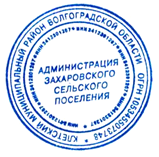 Глава Захаровского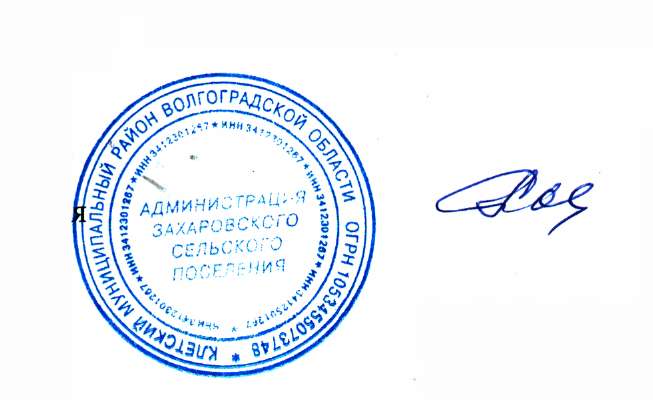 сельского поселения                                                                    Е. А. КийковПереченьспециальных мест для размещения печатных предвыборныхагитационных материалов№
п/п№ наименования избирательного участкаАдрес размещения и расклейки агитационных материалов1Захаровскийизбирательный участок № 2105 Доски объявлений, информационные стенды: -Захаровское почтовое отделение (ул. Центральная,2);- контора ООО "Захаровское" (ул. Набережная,13);- магазин ИП  Харитонова Н.И. (ул. Центральная, 3);- магазин  ИП Шолохова Л. Н.(ул. Центральная, 9).2Евстратовский избирательный участок № 2106-магазин ИП Багрова Т.Ю. (ул Центральная, 23)-магазин ИП  Харитонова Н.И. ( пер. Веселая)-магазин ИП Гафурова Е.И. (ул. Центральная, 26)3Селивановскийизбирательный участок № 2107-магазин ИП Сагинова В. В. (х. Гвардейский , ул.                                                        Продольная, д. 13) -магазин ИП Гафурова Е.И.(х. Селиванов ул.                                                                  Придорожная, д. 6)-Фап х. Селиванов (х. Селиванов ул. Придорожная,                                          д. 9/2)